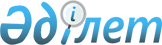 О заключении соглашений между Правительством Республики Казахстан и правительствами государств - бывших союзных республик о сотрудничестве и взаимной помощи по вопросам соблюдения налогового законодательстваПостановление Правительства Республики Казахстан от 26 декабря 1995 г. N 1859



          В целях создания правовой основы для сотрудничества и взаимной
помощи налоговых служб государств - бывших союзных республик
Правительство Республики Казахстан постановляет:




          Поручить Министерству финансов Республики Казахстан с участием
Министерства иностранных дел и Государственного комитета Республики
Казахстан по сотрудничеству со странами Содружества Независимых
Государств с привлечением других заинтересованных министерств и
ведомств Республики Казахстан провести переговоры с налоговыми




службами государств - бывших союзных республик СССР о заключении
соглашений о сотрудничестве и взаимной помощи по вопросам соблюдения
налогового законодательства и по достижении договоренностей
подписать указанные соглашения от имени Правительства Республики
Казахстан.

     Первый заместитель
      Премьер-Министра
    Республики Казахстан


      
      


					© 2012. РГП на ПХВ «Институт законодательства и правовой информации Республики Казахстан» Министерства юстиции Республики Казахстан
				